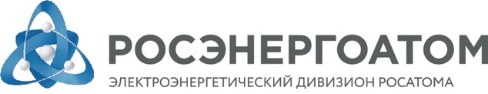 Акционерное общество 
«Российский концерн по производству электрической 
и тепловой энергии на атомных станциях» 
(АО «Концерн Росэнергоатом»)Филиал АО «Концерн Росэнергоатом»«СМОЛЕНСКАЯ  АТОМНАЯ  СТАНЦИЯ»(Смоленская АЭС)ЗАКУПОЧНАЯ ДОКУМЕНТАЦИЯоткрытый запрос предложений в электронной формена право заключения договора «Смоленская АЭС. Модернизация лифтового хозяйства. Замена лифтов на энергоблоке № 3 и в здании Административно-бытового корпуса (АБК). Выполнение строительно-монтажных и пусконаладочных работ»том 1 «общая и коммерческая части»ИЗВЕЩЕНИЕ О ПРОВЕДЕНИИ ЗАКУПКИФорма и способ процедуры закупки: Открытый одноэтапный запрос предложений в электронной форме без предварительного квалификационного отбора.Закупка проводится в соответствии с Единым отраслевым стандартом закупок (Положением о закупке) Государственной корпорации по атомной энергии «Росатом» с изменениями, утвержденными решением наблюдательного совета Госкорпорации «Росатом» (протокол от 04.10.2018 № 109), с учетом приказа генерального директора Госкорпорации «Росатом» от 27.02.2019г. № 1/191-П.Закупка регулируется Федеральным законом от 18 июля 2011 года № 223-ФЗ «О закупках товаров, работ, услуг отдельными видами юридических лиц».Закупка проводится с учетом Постановления Правительства Российской Федерации от 16.09.2016 № 925 «О приоритете товаров российского происхождения, работ, услуг, выполняемых, оказываемых российскими лицами, по отношению к товарам, происходящим из иностранного государства, работам, услугам, выполняемым, оказываемым иностранными лицами» (далее – Постановление 925).Предмет закупки: право заключения договора на «Смоленская АЭС. Модернизация лифтового хозяйства. Замена лифтов на энергоблоке № 3 и в здании Административно-бытового корпуса (АБК). Выполнение строительно-монтажных и пусконаладочных работ»Заказчик: АО «Концерн «Росэнергоатом»Место нахождения/почтовый адрес: 109507, г. Москва, ул. Ферганская, д.25Организатор закупки: филиал АО «Концерн «Росэнергоатом» «Смоленская атомная станция»Место нахождения: Смоленская область, г. Десногорск, промзонаПочтовый адрес: 216400, Смоленская область, г. ДесногорскТел./факс, эл. почта: saes@mail.ruКонтактное лицо: ФИО: Шальнова Ольга Владимировна; Булычева Лилия Михайловнател.8(48153)3-04-40; 8(48153)3-04-39         эл. почта:  ShalnovaOV@saes.ru; BulychevaLM@saes.ruКоличество лотов: 1 (один). Предмет договора: «Смоленская АЭС. Модернизация лифтового хозяйства. Замена лифтов на энергоблоке № 3 и в здании Административно-бытового корпуса (АБК). Выполнение строительно-монтажных и пусконаладочных работ»Срок выполнения работ: июнь 2019 г. - ноябрь 2019 гМесто выполнения работ: в соответствии с Томом 2 «Техническая часть» закупочной документации.Состав и объем работ: все необходимые сведения приведены в Томе 2 закупочной документации.Объем работ, выраженный в денежном выражении в базисном уровне цен 2000 года: 866 666,52 руб. Изменение объема работ, выраженного в денежном выражении в базисном уровне цен 2000 года, не допускается.Предложение частичного выполнения работ не допускается.Условия оплаты:  Оплата выполненных работ производится в течение 45 календарных дней с даты подписания Заказчиком акта о приемке выполненных работ (форма КС-2).ПРИМЕЧАНИЯ: В случае, если по результатам закупки, договор будет заключен с контрагентом – субъектом МСП, то оплата выполненных работ производится в течение 30 календарных дней с даты подписания Заказчиком акта о приемке выполненных работ (КС-2).В случае если цена заключаемого договора составляет менее 5 млн. руб. с НДС, то оплата выполненных работ производится в течение 30 календарных дней с даты подписания Заказчиком акта о приемке выполненных работ (КС-2).Аванс – не предусмотрен.Форма и все условия проекта договора (Часть 3 «Проект договора» Тома 1 закупочной документации) являются обязательными. Встречные предложения участников по проекту договора не допускаются.При этом не считаются встречными предложения по формулировкам условий договора, направленным на исправление грамматических и технических ошибок, если таковые выявлены участником в проекте договора (Часть 3 «Проект договора» Тома 1 закупочной документации).Начальная (максимальная) цена договора:12 367 034,45 руб., включая НДС (20%).10 305 862,05 руб., без учета НДС.Начальная (максимальная) цена единицы работы являющейся предметом закупки: Предложение участника о цене договора, единицы каждой работы не должно превышать начальную (максимальную) цену договора, единицы каждой работы в базисе поданной участником закупки цены, с учетом Постановления Правительства Российской Федерации от 16.09.2016 №925.Внимание! Превышение цены за единицу продукции является основанием для отказа в допуске к дальнейшему участию!Цена договора включает в себя: все расходы, связанные с исполнением договора, указанные в проекте договора (Часть 3 «Проект договора» Тома 1 закупочной документации).Официальный язык закупки: русский.Заявка на участие в закупке, подготовленная участником закупки, а также вся корреспонденция и документация, связанная с закупкой, которыми обмениваются участники закупки и организатор закупки, должны быть написаны на русском языке. Документы, составленные на другом языке, должны сопровождаться переводом на русский язык. Закупочная комиссия рассматривает документы только на русском языке. Документы, составленные на других языках, не сопровождающиеся переводом на русский язык, считаются не поданными и сведения, указанные в таких документах, не учитываются при рассмотрении заявки на участие в закупке. Ответственность за достоверность перевода на русский язык несет участник закупки.Валюта закупки: российский рубль.Документы, оригиналы которых выданы участнику закупки третьими лицами с выражением сумм денежных средств в иных валютах, должны сопровождаться переводом этих сумм в рубли, исходя из официального курса валюты, установленного Центральным банком Российской Федерации, с указанием такового курса и даты его установления.Обеспечение заявки на участие в закупке: денежные средства либо безотзывная независимая гарантия, выданная гарантом, соответствующим требованиям, предъявляемым к гарантам, предоставляющим обеспечение заявки, приведенным в пункте 2.1.3 раздела 2 части 1 Тома 1 закупочной документации:для гарантов, являющихся банком – требованиям, предъявляемым к банкам;для гарантов, не являющихся банком – требованиям, предъявляемым к юридическим лицам, предоставляющим финансовое обеспечение обязательств участника закупок (аналогичные требованиям к поручителям);61 835,17российский рубльПолучатель: Филиал АО «Концерн Росэнергоатом » «Смоленская атомная станция»ИНН 7721632827, КПП 672443001Адрес: 216400, Смоленская обл. г. ДесногорскБанк получателя:ГПБ (АО) г. МоскваБИК 044525823к/с 30101810200000000823р/с 40702810292000000178Назначение платежа: Обеспечение заявки на участие в закупке ___________________ (указывается наименование участника закупки, наименование закупки, номер процедуры на ЭТП), НДС не облагается.Сведения о порядке проведения, в том числе об оформлении участия в закупке, определении лица, выигравшего закупку (порядок подведения итогов закупки):Закупка проводится на электронной торговой площадке (ЭТП) «ЭТС-Фабрикант» в сети «Интернет» по адресу: www.fabrikant.ru в порядке, установленном регламентом данной ЭТП в соответствии с условиями и требованиями закупочной документации.Для участия в процедуре закупки участнику необходимо получить аккредитацию на указанной ЭТП, в соответствии с правилами, условиями и порядком аккредитации, установленными данной ЭТП, и подать заявку на участие в закупке в срок, указанный в настоящем извещении о проведении закупки.Заявка на участие в закупке должна быть действительна не менее 60 календарных дней со дня окончания срока подачи заявок.Победителем закупки признается, по решению закупочной комиссии, допущенный участник закупки, предложивший наилучшие условия исполнения договора, по совокупности критериев, объявленных в закупочной документации. При этом победитель закупки определяется с учетом Постановления 925. При необходимости, для определения случаев предоставления приоритета, применяется порядок, предусмотренный пунктом 5 данного Постановления:для целей установления соотношения цены выполнения работ, оказания услуг российскими и иностранными лицами,отнесения участника закупки к российским или иностранным лицам.Порядок получения закупочной документации:На официальных сайтах закупочная документация находится в открытом доступе, начиная с даты официальной публикации. Порядок получения закупочной документации на ЭТП определяется правилами данной ЭТП.Официальная публикация документов по данной закупке: Официальный государственный сайт - Единая информационная система (http://www.zakupki.gov.ru), Копии публикации документов по данной закупке:Официальный сайт по закупкам атомной отрасли (http://zakupki.rosatom.ru);ЭТП «ЭТС-Фабрикант» www.fabrikant.ruПривлечение субподрядчиков/соисполнителей (юридических или физических лиц, выполняющих часть работ по договору): допускается.Общий объем привлечения субподрядчиков/соисполнителей не должен превышать 80 % от общего объема строительно-монтажных работ по договору (в денежном выражении).Если участник закупки обязан выбирать субподрядчиков (соисполнителей) в соответствии с требованиями законодательства о контрактной системе в сфере закупок товаров, работ, услуг для обеспечения государственных и муниципальных нужд, то он вправе в плане распределения видов и объемов выполнения работ наименования конкретных субподрядчиков (соисполнителей) не указывать, а сделать ссылку на особый порядок их выбора в соответствии с требованиями законодательства о контрактной системе в сфере закупок товаров, работ, услуг для обеспечения государственных и муниципальных нужд.Возможность проведения переговоров: невозможны.Возможность проведения процедуры переторжки: возможна по снижению первоначально указанной в заявке на участие в закупке цены.Формы, порядок, дата начала и дата окончания срока предоставления участникам закупки разъяснений положений закупочной документации: Формы и порядок предоставления участникам закупки разъяснений положений закупочной документации указаны в п.2 части 2 Тома 1 закупочной документации.Дата начала срока предоставления участникам закупки разъяснений положений закупочной документации: «15» марта 2019 годаДата окончания срока предоставления участникам закупки разъяснений положений закупочной документации  на запрос, поступивший организатору закупки не позднее 08-00 (время московское) «26» марта 2019 года: не позднее 08-00 (время московское) «29» марта 2019 года Дата начала, дата и время окончания срока подачи заявок на участие в закупке (открытия доступа к поданным заявкам):Дата начала срока подачи заявок на участие в закупке: «15» марта 2019 года Дата и время окончания срока подачи заявок на участие в закупке: 08-00 (время московское) «29» марта 2019 года.Место и дата рассмотрения заявок и подведения итогов закупки: Отборочная стадия рассмотрения заявок на участие в закупке: САЭС, Административно-бытовой корпус, зал заседаний, не позднее «18» апреля 2019 года. Оценочная стадия рассмотрения заявок на участие в закупке и подведение итогов закупки: САЭС, Административно-бытовой корпус, зал заседаний, не позднее «25» апреля 2019 года. Срок заключения договора: в течение 20 (двадцати) дней, но не ранее чем через 10 (десять) дней после размещения на официальном сайте и на ЭТП протокола подведения итогов закупки, за исключением следующих случаев: действия (бездействие) заказчика, организатора закупки, закупочной комиссии, оператора ЭТП при осуществлении закупки обжалуются в антимонопольном органе либо в судебном порядке; в данном случае договор заключается не позднее чем через 5 (пять) дней с даты вынесения решения антимонопольного органа или суда;в соответствии с законодательством РФ для заключения необходимо его одобрение органом управления заказчика; в данном случае договор заключается не позднее чем через 5 (пять) дней с даты вынесения соответствующего одобрения;если в соответствии с законодательством РФ или обязательными для исполнения правовыми актами федеральных органов исполнительной власти требуются дополнительные мероприятия для заключения договора; в данном случае договор заключается в течение 20 дней со дня выполнения предписанных мероприятий.Победитель закупки в срок не позднее 10 дней со дня размещения протокола заседания закупочной комиссии по подведению итогов закупки на официальном сайте и ЭТП обязан предоставить организатору подписанный и заверенный печатью со своей стороны договор с проставлением даты подписания (оригинал или сканированную копию), который составляется путем включения условий исполнения договора, предложенных победителем закупки в заявке на участие в закупке, с учетом преддоговорных переговоров, в проект договора, прилагаемый к закупочной документации.Единственный участник закупки в срок не позднее 5  дней со дня получения уведомления о принятом решении о заключении договора от контактного лица, уполномоченного Организатором закупки на получение договора по данной закупке, обязан предоставить организатору подписанный и заверенный печатью со своей стороны договор с проставлением даты подписания (оригинал или сканированную копию), который составляется путем включения условий исполнения договора, предложенных единственным участником закупки в заявке на участие в закупке, с учетом преддоговорных переговоров, в проект договора, прилагаемый к закупочной документации.Контактное лицо, уполномоченное Организатором закупки на получение договора по данной закупке:Филиал АО «Концерн Росэнергоатом» «Смоленская атомная станция»216400, Смоленская область, г. Десногорск-Добров Сергей Алексеевич;-тел./факс 8(48153) 3-04-22;-адрес электронной почты: DobrovSA@saes.ru;-адрес электронной почты САЭС: mail@saes.ruПри заключении договора дополнительно фиксируется договорной коэффициент, определяемый как отношение цены договора, предложенной в заявке лица, с которым заключается договор, к начальной (максимальной) цене договора (в текущих ценах). Данный коэффициент учитывается при расчетах стоимости фактически выполненных контрагентом работ по договору.В случае предоставления приоритета согласно Постановлению 925 при уклонении победителя закупки от заключения договора, договор заключается с участником закупки, занявшим следующее место в ранжировке.Обеспечение исполнения обязательств по договору: обеспечение исполнения договора в размере 5% от цены договора;Антидемпинговые меры: если лицом, с которым заключается договор, предложена цена договора (с учетом всех переторжек), которая на 25% и более ниже НМЦ, такое лицо предоставляет обеспечение исполнения договора в размере 7,5% от НМЦ. В случае предоставления обеспечения исполнения обязательств по договору в форме:безотзывной банковской гарантии, выданной банком, такое обеспечение предоставляется по Форме 6 приложения 6 «Банковская гарантия» Части 3 «Проект договора» закупочной документации;поручительства, такое обеспечение предоставляется по Форме 7 приложения 6 «Договор поручительства» Части 3 «Проект договора» закупочной документации;денежных средств, такое обеспечение предоставляется путем их перечисления заказчику по следующим реквизитам:Получатель: Филиал АО «Концерн Росэнергоатом » «Смоленская атомная станция»ИНН 7721632827, КПП 672443001Адрес: 216400, Смоленская обл. г. ДесногорскБанк получателя:ГПБ (АО) г. МоскваБИК 044525823к/с 30101810200000000823р/с 40702810292000000178Отмена закупки по решению заказчика не приводит к каким-либо последствиям в следующих случаях:а) изменение финансовых, инвестиционных, производственных и иных программ, оказавших влияние на потребность в данной закупке;б) изменение потребности в продукции, в том числе изменение характеристик продукции, при наличии утверждения таких изменений руководителем заказчика;в) при возникновении обстоятельств непреодолимой силы, подтвержденных соответствующим документом и влияющих на целесообразность закупки;г) необходимость исполнения предписаний антимонопольного органа и/или рекомендаций ЦАК, АК и/или иного уполномоченного контролирующего органа;д) изменение законодательства РФ, нормативных правовых актов, издание актов федеральных органов исполнительной власти, влияющих на возможность и/или целесообразность проведения закупки.Организатор по решению заказчика в случаях, указанных выше, отменяет конкурентную закупку в следующие сроки:до наступления даты и времени окончания срока подачи заявок;с момента окончания срока подачи заявок и до подведения итогов закупки только в случае, предусмотренном в п. в) настоящего пункта.Извещение об отмене закупки, содержащее обоснование такого отказа, подписывается руководителем заказчика и размещается организатором закупки на официальном сайте и ЭТП в течение рабочего дня получения организатором закупки извещения об отмене закупки.Наименование, электронный адрес арбитражного комитета, в котором могут быть обжалованы действия (бездействие) заказчика, организатора закупки, закупочной комиссии: Арбитражный комитет Концерна «Росэнергоатом» (Электроэнергетический дивизион): АО «Концерн Росэнергоатом», почтовый адрес: 109507, г. Москва, ул. Ферганская, д.25адрес электронной почты: arbitr@rosenergoatom.ru контактное лицо: Мельникова Анастасия Геннадьевна  тел. (495) 783-01-43, доб. 24-69ЧАСТЬ 1Использованные в Частях 1, 2 Тома 1 настоящей закупочной документации термины и определения, сокращения приводятся в соответствии с Единым отраслевым стандартом закупок (Положением о закупке) Госкорпорации «Росатом» (далее – Стандарт).ТРЕБОВАНИЯ. ДОКУМЕНТЫ. СОСТАВ ЗАЯВКИ НА УЧАСТИЕ В ЗАКУПКЕ.ТРЕБОВАНИЯ. ДОКУМЕНТЫ, ПОДТВЕРЖДАЮЩИЕ СООТВЕТСТВИЕ УСТАНОВЛЕННЫМ ТРЕБОВАНИЯМ.Требования к участникам закупки, субподрядчикам (соисполнителям)Требования к продукцииТребования к поручителям и гарантам, банкам-партнерам, опорным банкам.Требования к поручителям и гарантам, необходимые для установления единого подхода к обращению с поручительствами и банковскими гарантиями Госкорпорации «Росатом» и ее организаций при осуществлении закупочной деятельности для снижения финансовых рисков Госкорпорации «Росатом» и ее организаций, в том числе связанных с выплатой авансов, стимулирования повышения ответственности исполнения обязательств участника закупки, контрагентов за надлежащее исполнение договорных обязательств.Требования к гарантам, предоставляющим финансовое обеспечение обязательств участника закупок (обеспечение заявки на участие в закупке) и договорных обязательств Госкорпорации «Росатом» и ее организаций.С целью снижения финансовых рисков Госкорпорация «Росатом» и ее организации принимают от участников закупок и контрагентов банковские гарантии, выдаваемые Внешэкономбанком и банками, которые соответствуют следующим требованиям (в рамках свободных лимитов, установленных на банки Госкорпорацией «Росатом» и действующих на дату принятия обеспечения договорных обязательств; проверка на наличие свободного лимита не производится при принятии гарантий обеспечения заявки на участие в закупке):банк должен иметь лицензию Центрального банка Российской Федерации (далее – Банк России) (в случае если банковскую гарантию предоставляет банк-резидент Российской Федерации) или иного уполномоченного органа (в случае, если банковскую гарантию предоставляет банк, созданный согласно праву иностранного государства), разрешающего выдачу банковских гарантий;наличие в системе страхования вкладов (в случае, если банковскую гарантию предоставляет банк-резидент Российской Федерации) (не применяется, если банк соответствует требованиям п.п.2.1.7.3);объем собственных средств (капитала) на последнюю отчетную дату по публикуемой отчетности больше или равен 5 млрд руб. или их эквиваленту в иностранной валюте; при этом такая отчетность должна быть опубликована на сайте www.cbr.ru (ф.123 и/или иные формы отчетности, предусмотренные Банком России) (для банков-резидентов Российской Федерации).В случае, если заказчиком является резидент Российской Федерации, то участники закупки и контрагенты, не являющиеся резидентами Российской Федерации, предоставляют в качестве обеспечения заявок на участие в закупке и договорных обязательств банковские гарантии только от банков-нерезидентов.В дополнение к требованиям, указанным в п.1.1.1, банки-нерезиденты должны соответствовать следующим требованиям:наличие действующего долгосрочного кредитного рейтинга в иностранной валюте, присвоенного одним из международных рейтинговых агентств – Standard & Poor’s, Moody’s Investors Service, Fitch Ratings, – на уровне не ниже «B-» по шкале Standard & Poor’s и Fitch Ratings, не ниже «B3» по шкале Moody’s Investors Service. Указанные рейтинги должны быть действительными и не могут находиться в состоянии «отозван» или «приостановлен». илибанк должен входить в первую тройку банков страны (по критерию величины активов), резидентом которой он является.Основанием для отказа в приеме гарантии банка, соответствующего критериям, указанным в п.1.1, является:- резкое (на 30% и более) ухудшение численных параметров деятельности банка (кроме финансового результата) по сравнению с результатом за прошлый отчетный период;- информация о нарушениях банком обязательных нормативов Банка России (в случае, если банковскую гарантию предоставляет банк-резидент Российской Федерации) или иного уполномоченного органа (в случае, если банковскую гарантию предоставляет банк, не являющийся резидентом Российской Федерации), - отсутствие в открытом доступе отчетности банка (ф. 101, 102, 123, 135 и/или иных форм отчетности, предусмотренных Банком России для раскрытия на сайте www.cbr.ru – для банков-резидентов Российской Федерации). Не принимаются в качестве обеспечения банковские гарантии, выдаваемые некоммерческими кредитными организациями и страховыми организациями, а также банками, не соответствующими требованиям, указанным в настоящем пункте. Срок действия банковской гарантии обеспечения заявки на участие в  закупке должен быть не менее срока действия заявки на участие в закупке. Срок действия  гарантии обеспечения исполнения договорных обязательств должен составлять:по обеспечению возврата аванса – срок исполнения обязательств на сумму выплаченного аванса плюс 60 (шестьдесят) дней;по обеспечению договора – срок исполнения обязательств по договору плюс 60 (шестьдесят) дней;по обеспечению исполнения гарантийных обязательств – срок гарантийных обязательств плюс 60 (шестьдесят) дней. Требования к юридическим лицам, предоставляющим финансовое обеспечение обязательств участника закупок (обеспечение заявок на участие в закупке) и договорных обязательств Госкорпорации «Росатом» и ее организаций в виде поручительства.Поручительства принимаются от лиц (юридические лица, государство в лице органов власти государства, субъекты федерации, муниципальные образования и т.д.) с действующим долгосрочным кредитным рейтингом в иностранной или национальной валюте, присвоенным одним из международных рейтинговых агентств Standard & Poor’s (www.standardandpoors.com), Moody’s Investors Service (www.moodys.com) или Fitch Ratings (www.fitchratings.com) на уровне суверенного кредитного рейтинга Российской Федерации, присвоенного по международной шкале соответствующего агентства (Standard & Poor’s, Fitch Ratings, Moody’s Investors Service). Указанные рейтинги должны быть действительными и не должны находиться в состоянии «отозван» или «приостановлен». При наличии у одного поручителя рейтингов от двух и более рейтинговых агентств в целях расчета принимается более высокий из рейтингов, присвоенный указанными рейтинговыми агентствами. При различном уровне кредитного рейтинга у одного поручителя в национальной и иностранной валюте в целях расчета принимается более высокий из рейтингов, присвоенный данным рейтинговым агентством.Срок действия поручительства должен превышать срок основного обязательства, в обеспечение которого оно выдается, не менее чем на 60 (шестьдесят) дней.Поручительства принимаются в рамках свободных лимитов установленных на поручителей Госкорпорацией «Росатом» и действующих на дату получения обеспечения.Требования к Банкам-партнерам Госкорпорации «Росатом» и её организаций.Банки-партнеры должны соответствовать следующим критериям:Объем активов по публикуемой финансовой отчетности на последнюю отчетную дату: не менее 150 млрд руб.Объем собственных средств (капитала) по публикуемой финансовой отчетности (ф. 123 и/или иные формы отчетности, предусмотренные Банком России ) на последнюю отчетную дату: не менее 25 млрд руб.Коэффициент достаточности собственных средств (капитала) на последнюю отчетную дату: не менее величины норматива, установленного Банком России, увеличенного на один процентный пункт.Чистая ссудная задолженность по публикуемой отчетности на последнюю отчетную дату: не менее 75 млрд руб.Наличие банка в системе страхования вкладов (для банков-резидентов Российской Федерации), за исключением кредитных организаций, не имеющих лицензии на обслуживание физических лиц. Наличие действующего долгосрочного кредитного рейтинга в иностранной валюте, присвоенного одним из международных рейтинговых агентств – Standard & Poor’s, Moody’s Investors Service, Fitch Ratings – на уровне не ниже «B-» по шкале Standard & Poor’s и Fitch Ratings, не ниже «B3» по шкале Moody’s Investors Service и (или) наличие кредитного рейтинга не ниже уровня "BBB-(RU)" по национальной рейтинговой шкале для Российской Федерации, присвоенного кредитным рейтинговым агентством Аналитическое Кредитное Рейтинговое Агентство (Акционерное общество), и (или) не ниже уровня "ruBBB-" по национальной рейтинговой шкале для Российской Федерации, присвоенного кредитным рейтинговым агентством Акционерное общество "Рейтинговое Агентство "Эксперт РА. Указанные рейтинги должны быть действительными и не могут находиться в состоянии «отозван» или «приостановлен».Выполнение одного из нижеперечисленных условий:2.1.7.1. Наличие у кредитной организации заключенного с государственной корпорацией «Агентство по страхованию вкладов» договора субординированного займа и предоставление облигаций федерального займа либо наличие заключенного с государственной корпорацией «Агентство по страхованию вкладов» договора о приобретении привилегированных акций кредитной организации и оплата таких акций облигациями федерального займа в рамках мер по повышению капитализации, предусмотренных статьями 3 и 3.2 Федерального закона «О внесении изменений в статью 11 Федерального закона «О страховании вкладов физических лиц в банках Российской Федерации» и статью 46 Федерального закона «О Центральном банке Российской Федерации (Банке России)» (указанная информация размещается государственной корпорацией «Агентство по страхованию вкладов» на своем официальном сайте в информационно-телекоммуникационной сети «Интернет»).2.1.7.2. Включение в перечень системно значимых кредитных организаций, размещаемый Банком России на своем официальном сайте в информационно-телекоммуникационной сети «Интернет», на основании методики, установленной нормативным актом Банка России в соответствии со статьей 57 Федерального закона «О Центральном банке Российской Федерации».».2.1.7.3. Нахождение под прямым или косвенным контролем Банка России или Российской Федерации (кредитная организация включена в перечень кредитных организаций, размещаемый Банком России на своем официальном сайте в информационно-телекоммуникационной сети «Интернет» в соответствии с частью 3 статьи 2 Федерального закона «Об открытии банковских счетов и аккредитивов, о заключении договоров банковского вклада, договора на ведение реестра владельцев ценных бумаг хозяйственными обществами, имеющими стратегическое значение для оборонно-промышленного комплекса и безопасности Российской Федерации, и внесении изменений в отдельные законодательные акты Российской Федерации», на основании требования, предусмотренного пунктом 2 части 1 статьи 2 указанного Федерального закона).Отсутствие по публичной информации неурегулированных претензий  международных и российских кредиторов Центрального банка страны, резидентом которой является банк (Банка России для банков-резидентов Российской Федерации), налоговых органов на сумму больше 10% от собственного капитала банка по публикуемой финансовой отчетности на последнюю отчетную дату.Основанием для исключения банка из перечня банков-партнеров служит:нарушение банком обязательных нормативов Банка России в течение 3 (трех) последовательных месяцев, а также отсутствие в открытом доступе на сайте www.cbr.ru отчетности банка (ф.101, 102, 123, 135 и/или иных форм отчетности, предусмотренных Банком России для раскрытия) (для банков-резидентов Российской Федерации).К банкам-партнерам также относятся организации, не полностью соответствующие вышеуказанным критериям, если они являются:банками развития/финансовыми институтами/фондами развития, в том числе международными;зарегистрированными на территории Российской Федерации дочерними банками банков-нерезидентов, соответствующих критериям пунктов 2.1.1 – 2.1.4 и 2.1.6, 2.1.8 (в таких дочерних банках разрешается только привлечение заемных средств, конверсионные операции, документарные операции, факторинг, сделки, являющиеся производными финансовыми инструментами);банками (филиалами банков), зарегистрированными в закрытых административных территориальных образованиях по месту основной деятельности организаций Госкорпорации «Росатом», имеющими более чем 3-летний опыт работы с организациями Госкорпорации «Росатом».Требования к Опорным банкам.Опорные банки должны соответствовать требованиям, предъявляемым к банкам-партнерам, указанным в разделе 2. Кроме того, Опорные банки должны соответствовать следующим требованиям:Наличие разветвленной региональной сети на территории Российской Федерации: не менее чем 30 филиалов, отделений и операционных офисов (без учета дочерних и зависимых банков) (для банков-резидентов Российской Федерации). Объем активов по публикуемой отчетности по РСБУ на последнюю отчетную дату: не менее 1,5 трлн рублей.Наличие действующего долгосрочного кредитного рейтинга в иностранной валюте, присвоенного одним из международных рейтинговых агентств – Standard & Poor’s (www.standardandpoors.com), Moody’s Investors Service (www.moodys.com), Fitch Ratings (www.fitchratings.com). При этом рейтинг по классификации как минимум одного из рейтинговых агентств должен быть не более, чем на одну ступень ниже суверенного кредитного рейтинга Российской Федерации, присвоенного по международной шкале соответствующего агентства (Standard & Poor’s, Fitch Ratings, и по шкале Moody’s Investors Service) и (или) наличие кредитного рейтинга не ниже уровня "АА(RU)" по национальной рейтинговой шкале для Российской Федерации, присвоенного кредитным рейтинговым агентством Аналитическое Кредитное Рейтинговое Агентство (Акционерное общество), и (или) не ниже уровня "ruАА" по национальной рейтинговой шкале для Российской Федерации, присвоенного кредитным рейтинговым агентством Акционерное общество "Рейтинговое Агентство "Эксперт РА". Указанные рейтинги должны быть действительными и не могут находиться в состоянии «отозван» или «приостановлен».В случае отсутствия у банка-нерезидента вышеуказанного кредитного рейтинга банк должен входить в первую тройку банков страны (по критерию величины активов), резидентом которой он является либо не менее 50% уставного капитала банка должно принадлежать Российской Федерации или банкам-резидентам Российской Федерации, являющимся опорными, т.е. полностью соответствующим критериям, указанным в п. 2.1 – 2.2 и п. 3.1 – 3.3. Работа с банками-нерезидентами допускается только для организаций отрасли, имеющих согласование Казначейства Госкорпорации «Росатом».К Опорным банкам также относятся банки, финансовые институты, прямо поименованные в Федеральном законе от 01.12.2007 № 317-ФЗ «О Государственной корпорации по атомной энергии «Росатом», а также банки, одновременно соответствующие п. 2.1.2, 2.1.4 – 2.1.5, 2.1.8, 3.1 настоящего приложения и нижеуказанным критериям:наличие в перечне банков, утвержденном Правительством Российской Федерации, в которых в соответствии с Федеральным законом от 05.04.2013 № 44-ФЗ «О контрактной системе в сфере закупок товаров, работ, услуг для обеспечения государственных и муниципальных нужд» оператором электронной площадки открываются счета для учета денежных средств, внесенных участниками закупок в качестве обеспечения заявок;объем активов по публикуемой финансовой отчетности на последнюю отчетную дату: не менее  600 млрд руб.; не имеют в банках, не являющихся резидентами Российской Федерации, действующих корреспондентских счетов в долларах США и евро.СОСТАВ ЗАЯВКИ НА УЧАСТИЕ В ЗАКУПКЕ.Документы, прикладываемые к заявке на участие в закупке, в форме электронных документов:заявка на участие в закупке по форме и в соответствии с инструкциями, приведенными в настоящей закупочной документации (раздел 5, Форма 1);в случае принадлежности участника закупки к субъектам малого и среднего предпринимательства:сведения из единого реестра субъектов малого и среднего предпринимательства, ведение которого осуществляется в соответствии с Федеральным законом от 24 июля 2007 года № 209-ФЗ «О развитии малого и среднего предпринимательства в Российской Федерации» (далее - единый реестр субъектов МСП), содержащие информацию об участнике закупки,или декларация о соответствии участника закупки критериям отнесения к субъектам МСП по форме и в соответствии с инструкциями, приведенными в настоящей закупочной документации (раздел 5, Форма 1.1), в случае отсутствия в едином реестре субъектов МСП сведений об участнике закупки, который является вновь зарегистрированным индивидуальным предпринимателем или вновь созданным юридическим лицом. документы, подтверждающие факт предоставления обеспечения исполнения обязательств участника закупки:платежное поручение (квитанция), подтверждающее факт внесения денежных средств в качестве обеспечения заявки на участие в закупке,или безотзывная независимая гарантия обеспечения заявки на участие в закупке (раздел 5, Форма 6);документы, указанные в подразделе 2.1 настоящей закупочной документации.Важно:- для целей оценки опыта участника закупки будут использованы документы, указанные в п. 4.1 раздела 2.1.1 с учетом предельного значения, указанного в п. 4.2.2.1 раздела 4 (оценивается только опыт участника).МЕТОДИКА РАСЧЕТА ОБЕСПЕЧЕННОСТИ ФИНАНСОВЫМИ РЕСУРСАМИ УЧАСТНИКОВ ПРОЦЕДУРЫ ЗАКУПКИОсновные положенияМетодика основана на расчете показателей обеспеченности финансовыми ресурсами предприятия, характеризующих уровень риска деятельности предприятия с точки зрения сбалансированности или превышения доходов над расходами. Эти показатели, в том числе, позволяют заказчику оценить способность предприятия в сроки и в полном объеме исполнить свои обязательства по заключаемым с заказчиком договорам. Для общего расчета финансового состояния предприятия используются основные показатели его деятельности, содержащиеся в бухгалтерской (финансовой) отчетности, а именно: в Форме по ОКУД 0710001 «Бухгалтерский баланс» и в Форме по ОКУД 0710002 «Отчет о прибылях и убытках» («Отчет о финансовых результатах»).Коды строк бухгалтерской (финансовой) отчетности, используемые при расчете показателей обеспеченности финансовыми ресурсами участников закупок (Таблица 1 подраздела 3.5 настоящей Методики), применяются в соответствии с Приказом Министерства финансов РФ от 02 июля 2010 г. № 66н «О формах бухгалтерской отчетности организаций».В случае если участник закупки в соответствии с законодательством РФ составляет бухгалтерскую отчетность в порядке, предусмотренном Приказом Министерства финансов Российской Федерации от 25.03.2011 № 33н «Об утверждении Инструкции о порядке составления, представления годовой, квартальной бухгалтерской отчетности государственных (муниципальных) бюджетных и автономных учреждений», то для расчета показателей обеспеченности финансовыми ресурсами применяются показатели его деятельности, содержащиеся в Формах по ОКУД 0503730 и 0503721, используя особенности и порядок сопоставления показателей (строк) бухгалтерской (финансовой) отчетности согласно подразделу 3.4.1 настоящей Методики.В случае, если участники закупки составляют бухгалтерскую отчетность по правилам стандартов бухгалтерского учета, отличным от российских стандартов бухгалтерского учета (далее – РСБУ), для расчета обеспеченности финансовыми ресурсами участника используются показатели его деятельности, содержащиеся в финансовой отчетности в соответствии с МСФО (Международные стандарты финансовой отчётности), а именно: в форме «Statement of Financial Position» и в форме «Income Statement». В случае, если участник закупок (нерезидент РФ) составляет отчетность по правилам стандартов бухгалтерского учета, отличным от РСБУ или МСФО, то используются показатели его деятельности, содержащиеся в бухгалтерской отчетности, и аналогичные показателям РСБУ или МСФО согласно таблице 3 (подраздел 3.4.2 настоящей Методики), заполняемой участником закупки.Методика расчета.Для общего расчета обеспеченности финансовыми ресурсами предприятия используются основные показатели его деятельности, такие как:Коэффициент автономии собственных средств;Коэффициент обеспеченности собственными оборотными средствамиКоэффициент соизмеримости годовой выручки от основной деятельности c суммой договора;Коэффициент покрытия процентов.Расчет показателей осуществляется за истекший финансовый год и за истекший период финансового года (6 месяцев текущего финансового года/ 9 месяцев текущего финансового года). Под финансовым годом понимается законодательно установленный годовой срок, за который в соответствии со стандартами бухгалтерской (финансовой) отчетности составляется отчетность о результатах деятельности субъектов хозяйствования различных организационно-правовых форм.При использовании для расчета обеспеченности финансовыми ресурсами участников закупок бухгалтерской (финансовой) отчетности, подготовленной в соответствии со стандартами РСБУ используется:отчетность за истекший финансовой год на основании бухгалтерской (финансовой) отчетности с отметкой налоговой инспекции о приеме или, в случае представления отчетности в налоговую инспекцию в электронном виде, с приложением квитанции о приеме или извещения о вводе, также заверенная аудиторами (при наличии требований по заверению отчетности организации внешними аудиторами),отчетность за истекший период финансового года (6 месяцев  текущего финансового года/ 9 месяцев текущего финансового года) на основании промежуточной бухгалтерской (финансовой) отчетности, подписанной руководителем предприятия.Если срок окончания подачи заявок приходится на период с 1 января по 31 марта текущего года, то для проведения расчета уровня обеспеченности финансовыми ресурсами используется отчетность за предыдущий истекший финансовый год и отчетность за 9 месяцев истекшего финансового года, по которому годовая отчетность находится на стадии подготовки.При использовании для расчета обеспеченности финансовыми ресурсами участников закупок финансовой отчетности в соответствии с МСФО и/или иной бухгалтерской (финансовой) отчетности подготавливаемой участниками (нерезидентами РФ), используется:отчетность за истекший финансовый год, подписанная руководителем организации и заверенная аудиторами (при наличии требований по заверению отчетности организации внешними аудиторами),отчетность за истекший период финансового года (6 месяцев текущего финансового года/ 9 месяцев текущего финансового года), подписанная руководителем организации. Если подача заявок осуществляется в квартале, следующем за отчетным финансовым годом, то для проведения расчета уровня обеспеченности финансовыми ресурсами используется отчетность за предыдущий истекший финансовый год и отчетность за 9 месяцев истекшего финансового года, по которому годовая отчетность находится на стадии подготовки.В случае если последним истекшим периодом является 3 месяца текущего финансового года, то расчет показателей осуществляется только по истекшему финансовому году.Бухгалтерская (финансовая) отчетность за истекший период текущего финансового года, подготовленная в соответствии со стандартами РСБУ: если срок окончания подачи заявок до 30 июля текущего года включительно – не предоставляется;если срок окончания подачи заявок в периоде с 30 июля до 30 октября текущего года включительно - предоставляется за 6 месяцев; если срок окончания подачи заявок позднее 30 октября текущего года - предоставляется за 9 месяцев.В случае, если участник закупок в соответствии с законодательством РФ составляет бухгалтерскую отчетность по ОКУД 0503730 и 0503721 и в его бухгалтерской отчетности отсутствует разбивка строк 210 и 290 на краткосрочные и долгосрочные вложения, то такой участник закупки дополнительно в составе заявки на участие в закупке предоставляет справку с аналитикой по данным строкам по форме таблицы 2 подраздела 3.4.1 настоящей Методики, подписанную руководителем организации участника закупки.Бухгалтерская (финансовая) отчетность за истекший период текущего финансового года, подготовленная в соответствии со стандартами МСФО и/или иной бухгалтерской (финансовой) отчетности подготавливаемой участниками (нерезидентами РФ): если срок окончания подачи заявок ранее первого полугодия финансового года – не предоставляется;если срок окончания подачи заявок позднее, чем через 60 дней после окончания первого полугодия финансового года - предоставляется за 6 месяцев;если срок окончания подачи заявок позднее, чем через 60 дней после окончания 9 месяцев финансового года - предоставляется за 9 месяцев.В случае, если участник закупок (нерезидент РФ) составляет отчетность по правилам стандартов бухгалтерского учета, отличным от РСБУ или МСФО, то такой участник закупки дополнительно в составе заявки на участие в закупке представляет справку по форме таблицы 3 подраздела 3.4.2 настоящей Методики, подписанную руководителем организации участника закупки.Коэффициент автономии собственных средств.Показывает, в какой степени активы предприятия сформированы за счет собственного капитала, и насколько предприятие независимо от внешних источников финансирования. Рассчитывается на основании данных формы по ОКУД 0710001, либо формы «Statement of Financial Position» по формуле:К асс. = где:СК – собственный капитал (стр. 1300 «Итого Капитал» (ОКУД 0710001), либо строка «Total equity» (форма «Statement of Financial Position»)),ВБ – валюта (общий итог) баланса (стр. 1600 «Баланс (актив)» (ОКУД 0710001), либо строка «Total assets» (форма «Statement of Financial Position»)).стр.1300 = стр.1310 + стр.1320 + стр.1340 + стр.1350 + стр.1360 + + стр.1370.Данные по строкам бухгалтерских форм, заключенные в круглые скобки, в формулу расчета включаются со знаком «минус».В связи с тем, что бухгалтерская (финансовая) отчетность отдельных категорий предприятий (субъектов малого предпринимательства, некоммерческих организаций, предприятий, применяющих упрощенную систему налогообложения) может содержать укрупненные показатели, включающие несколько показателей (без их детализации), с указанием кода строки по показателю, имеющему наибольший удельный вес в составе укрупненного показателя, либо иметь частичную детализацию, то при расчете показателей капитала (стр.1300) для таких предприятий используются только строки, включенные в бухгалтерскую (финансовую) отчетность такого предприятия. По отсутствующим строкам значение принимается равным «0». Коэффициент обеспеченности собственными оборотными средствами.Показывает, в каком объеме оборотные активы сформированы за счет собственного капитала. Рассчитывается на основании данных формы по ОКУД 0710001, либо формы «Statement of Financial Position» по формуле:К осс. = ,где:СК – собственный капитал (стр. 1300 «Итого Капитал» (ОКУД 0710001), либо строка «Total equity» (форма «Statement of Financial Position»)),ВнОбА – внеоборотные активы (стр. 1100 «Итого внеобортные активы» (ОКУД 0710001), либо строка «Total non-current assets» (форма «Statement of Financial Position»)),ОбА – оборотные актив (стр. 1200 «Итого оборотные активы» (ОКУД 0710001), либо строка «Total current assets» (форма «Statement of Financial Position»)).стр.1100 = стр.1110 + стр.1120 + стр.1130 + стр.1140 + стр.1150 + стр.1160 + +стр.1170 + стр.1180 + стр.1190,стр.1200 = стр.1210 + стр.1220 + стр.1230 + стр.1240 + стр.1250 + стр.1260,стр.1300 = стр.1310 + стр.1320 + стр.1340 + стр.1350 + стр.1360 + стр.1370.Данные по строкам бухгалтерских форм, заключенные в круглые скобки, в формулу расчета включаются со знаком «минус».В связи с тем, что бухгалтерская (финансовая) отчетность отдельных категорий предприятий (субъектов малого предпринимательства, некоммерческих организаций, предприятий, применяющих упрощенную систему налогообложения) может содержать укрупненные показатели, включающие несколько показателей (без их детализации), с указанием кода строки по показателю, имеющему наибольший удельный вес в составе укрупненного показателя, либо иметь частичную детализацию, то при расчете показателей внеоборотных активов (стр.1100), оборотных активов (стр.1200), капитала (стр.1300) для таких предприятий используются только строки, включенные в бухгалтерскую (финансовую) отчетность такого предприятия. По отсутствующим строкам значение принимается равным «0». Коэффициент соизмеримости годовой выручки от основной деятельности c суммой договора.Характеризует соизмеримость суммы заключаемого по результатам процедуры закупки договора с объемом выручки от основной деятельности за соответствующий период. Рассчитывается на основании данных формы по ОКУД 0710002, либо формы «Income Statement» по формуле:Ксв = ,где:Выручка – (стр. 2110 «Выручка» (ОКУД 0710002), либо строка «Revenue» (форма «Income Statement»)) – используется сумма показателей выручки за истекший финансовый год и за истекший период финансового года (6 месяцев  текущего финансового года/ 9 месяцев текущего финансового года),Р – период выполнения обязательств по договору, за исключением гарантийных обязательств, шеф-монтажа, шеф-наладки (в месяцах),А – количество месяцев, соответствующее истекшему финансовому году (12 месяцев). В случае, если организация участника закупки создана в данном истекшем финансовом году, то А = количеству месяцев, начиная с месяца создания организации участника закупки, по декабрь (включительно),В – количество месяцев, соответствующее истекшему периоду финансового года (6 или 9 месяцев). В случае, если расчет осуществляется только за истекший финансовый год, то В=0. В случае, если организация участника закупки создана в данном истекшем периоде финансового года, то В = количеству месяцев, начиная с месяца создания организации участника закупки, по последний месяц истекшего периода финансового года (включительно).S – первоначальная цена договора, предложенная участником закупки, без НДС. Ксв рассчитывается на основании данных о суммарной выручке: выручки, полученной за истекший финансовый год и за истекший период (6 месяцев текущего финансового года/ 9 месяцев текущего финансового года). Таким образом, расчет Ксв осуществляется один раз одновременно для двух периодов. Коэффициент покрытия процентов.Измеряет способность предприятия уплатить ежегодные проценты по своим обязательствам. Рассчитывается на основании данных формы по ОКУД 0710002, либо формы «Income Statement» по формуле:Кпп = где:П – прибыль (убыток) до налогообложения (стр. 2300 «Прибыль (убыток) до налогообложения» (ОКУД 0710002), либо строка «Profit/(loss) before income tax» (форма «Income Statement»)),ПУ – проценты к уплате (стр. 2330 «Проценты к уплате» (ОКУД 0710002), либо строка «Finance costs» (форма «Income Statement»)).стр.2300 = (стр.2110 + стр.2310 + стр.2320 + стр.2340) – (стр.2120 + стр.2210 + стр.2220 + стр.2330 +стр.2350)значение по строке 2330 / «Finance costs» всегда принимается «по модулю»;значения по строкам 2120, 2210, 2220, 2350 также принимаются «по модулю» при самостоятельном расчете стр.2300.В случае, если значение по строке 2330 / «Finance costs» равно «0» и значение по строке 2300 / «Profit/(loss) before income tax» положительно, показателю присваивается 10 единиц.В случае, если значение по строке 2330 / «Finance costs» равно «0» и значение по строке 2300 / «Profit/(loss) before income tax» отрицательно или равно «0», показателю присваивается 0 единиц.В связи с тем, что бухгалтерская (финансовая) отчетность отдельных категорий предприятий (субъектов малого предпринимательства, некоммерческих организаций, предприятий, применяющих упрощенную систему налогообложения) может содержать укрупненные показатели, включающие несколько показателей (без их детализации), с указанием кода строки по показателю, имеющему наибольший удельный вес в составе укрупненного показателя, либо иметь частичную детализацию, то при расчете прибыли (убытка) до налогообложения (стр.2300) для таких предприятий используются только строки, включенные в бухгалтерскую (финансовую) отчетность такого предприятия. По отсутствующим строкам значение принимается равным «0».Критерии расчета показателейДля расчета обеспеченности финансовыми ресурсами участников закупок используется следующая система:Оценки (количество единиц), полученные по всем финансовым показателям, суммируются. При этом к оценкам (сумме оценок) по показателям Касс, Косс и Кпп по истекшему финансовому году применяется удельный вес 0,6, а к оценкам по показателям Касс, Косс и Кпп по истекшему периоду (6 месяцев текущего финансового года/ 9 месяцев текущего финансового года) - удельный вес 0,4. В случае, если необходимо оценить обеспеченность финансовыми ресурсами за истекший финансовый год и 3 месяца текущего финансового года, то к набранным участником оценкам по показателям Касс, Косс и Кпп должен быть применен удельный вес 1,0, а показатели 3 месяцев текущего финансового года в расчетах не учитываются.К коэффициенту соизмеримости годовой выручки от основной деятельности c суммой договора (Ксв) корректировка с помощью удельных весов не применяется. При расчете интегрального показателя обеспеченности финансовыми ресурсами оценка по коэффициенту (Ксв) проводится отдельно.Итоговым значением показателя обладания обеспеченности финансовыми ресурсами участника является сумма скорректированных на удельный вес оценок показателей Касс, Косс и Кпп и оценки по показателю Ксв.Для присвоения оценки значения полученных финансовых показателей предприятия округляются в соответствии с общими правилами округления с точностью до двух знаков после запятой.Пример расчета интегрального показателя обеспеченности финансовыми ресурсами Zi:Чем выше данный показатель (Zi), тем стабильнее и устойчивее финансовое состояние предприятия. Риски неисполнения предприятием в сроки и в полном объеме своих обязательств по заключаемым с заказчиком договорам из-за недостаточности финансовых ресурсов уменьшаются с ростом значения данного показателя.Значение порогового значения показателя Zi (при значении ниже которого участнику будет отказано в допуске к участию в закупке) при закупках продукции с НМЦ 10 миллионов рублей с НДС и более устанавливается равным 30 единицам.Особенности и порядок сопоставления показателей (строк) бухгалтерской (финансовой) отчетностиСопоставление показателей (строк) бухгалтерской отчетности, представленных в формах по ОКУД 0710001 и 0710002 и показателей отчетности бюджетных учреждений/организаций, представленных в формах по ОКУД 0503730 и 0503721При расчете показателей обеспеченности финансовыми ресурсами бюджетных учреждений/организаций используются формулы в соответствии с разделом 2 настоящей Методики. При этом вместо показателей строк бухгалтерской (финансовой) отчетности по ОКУД 0710001 и 0710002 используются соответствующие коды строк (суммы строк) бухгалтерской отчетности по ОКУД 0503730 и 0503721 согласно Таблице 1 настоящего подраздела.Таблица 1* в случае если в отчетности бюджетной организации/учреждения отсутствует разбивка строк 210 и 290 на краткосрочные и долгосрочные вложения, то при расчете используется Таблица 2 настоящего подраздела, заполняемая и предоставляемая дополнительно такой организацией / учреждением.Таблица 2Справка по видам вложений по финансовым показателям бухгалтерской (финансовой) отчетности, составленной в соответствии с РСБУ (ОКУД 0503730)Сопоставление показателей финансовой деятельности участника закупки (нерезидента РФ)Таблица 3Форма сопоставления показателей финансовой деятельности участника закупки (нерезидента РФ) с показателями финансовой отчетности в соответствии с РСБУ или МСФО Коды строк в формах бухгалтерской отчетностиТаблица 1Коды строк в формах бухгалтерской отчетности РСБУ(ОКУД 0710001 и 0710002)Таблица 2Коды строк в формах бухгалтерской отчетности РСБУ (ОКУД 0503730 и 0503721)КРИТЕРИИ И МЕТОДИКА ОЦЕНКИ ЗАЯВОК НА УЧАСТИЕ В ЗАКУПКЕКритерии оценки и их значимость1)	цена договора (значимость критерия Ц i (ОЦ i) – 95%);2)	квалификация участника закупки (значимость критерия Кв i – 5%), в том числе:опыт участника закупки (значимость подкритерия О i – 100%)Методика оценки заявокРейтинг заявки участника закупки представляет собой оценку в баллах, получаемую по результатам оценки по критериям (подкритериям) с учетом значимости (веса) данных критериев (подкритериев).Если какой-либо критерий имеет подкритерии, то выставляются оценки по каждому подкритерию, общая оценка по указанному критерию складывается из суммы оценок по подкритериям данного критерия с учетом значимости (веса) подкритериев.Рейтинг заявки i-го участника закупки определяется по формуле:R i = БЦ i  * Vц  + БКв i  * VКв;где V – значимость (вес) соответствующего критерия,БЦ, БКв – оценка (балл) соответствующего критерия.Совокупная значимость всех установленных в документации о закупке критериев равна 100 процентам. Максимальная оценка в баллах по критерию Ц i, Кв i  – 100 баллов.Оценка по критерию «цена договора, цена единицы продукции» В случае предоставления приоритета согласно Постановлению Правительства Российской Федерации от 16.09.2016 № 925, оценка и сопоставление заявок на участие в закупке по критерию «цена договора, цена единицы продукции» проводится с учетом пункта 2 данного Постановления.В связи с тем, что в соответствии со статьей 171 Налогового кодекса Российской Федерации заказчик имеет право применить налоговый вычет НДС в отношении приобретаемых работ, единый базис сравнения ценовых предложений: без учета НДС. Приведение ценовых предложений участников закупки к единому базису осуществляется путем вычета суммы НДС из цен, предлагаемых участниками закупки, являющимися плательщиками НДС.где:  БЦ i 	– 	оценка по критерию «цена договора, цена единицы продукции» i-го участника закупки, баллы,Ц i 	– 	предложение участника закупки о цене договора, цене единицы продукции, указанной в заявке i-го участника закупки, приведенное к единому базису сравнения ценовых предложений, руб.,Ц min 	–	минимальное предложение участника закупки о цене договора, цене единицы продукции, указанной в заявке из представленных допущенными участниками закупки предложений, приведенное к единому базису сравнения ценовых предложений, руб.Оценка по критерию «квалификация участника»БКв i = БО i  * Vогде: V – значимость (вес) соответствующего подкритерия,БО – оценка (балл) соответствующего подкритерияСовокупная значимость всех подкритериев одного критерия равна 100 процентам. Максимальная оценка в баллах по каждому из подкритериев Оi – 100 баллов.Оценка (балл) подкритерия «Опыт» (БОi) рассчитывается:Расчет БОуi в следующем порядке:завершенные за последние 3 года до момента открытия доступа к заявкам участников строительно-монтажные и/или пусконаладочные работы в рамках заключенных договоров по строительству и/или реконструкции и/или капитальному ремонту и/или модернизации и/или расширению  объектов промышленно-гражданского строительства (ПГС) и/или относящихся, согласно части 1 и/или части 2 статьи 48. Градостроительного кодекса РФ к особо опасным, технически сложным объектам и/или к уникальным объектам.При оценке по данному подкритерию учитывается соответствующий опыт участника, подтвержденный копиями следующих документов, оформленных в соответствии с правилами бухгалтерского учета:документов, подтверждающих состав работ, составленных в рамках договора, подписанных сторонами договора, содержащих следующие сведения:реквизиты договора (номер и дата);перечень выполненных работ;документов, подтверждающих исполнение работ, составленных в рамках договора для финансовой отчетности, подписанных сторонами договора, содержащих следующие сведения:реквизиты договора (номер и дата);перечень переданных и принятых заказчиком по договору работ;стоимость переданных и принятых заказчиком по договору работ.Оценивается опыт только участника закупки (опыт привлекаемых участником закупки для исполнения договора иных юридических или физических лиц, в том числе индивидуальных предпринимателей, не учитывается), по следующей формуле:где:Оуi – суммарная стоимость завершенных за последние 3 года до момента открытия доступа к заявкам участников строительно-монтажных и/или пусконаладочных работ в рамках заключенных договоров по строительству и/или реконструкции и/или капитальному ремонту и/или модернизации и/или расширению  объектов промышленно-гражданского строительства (ПГС) и/или относящихся, согласно части 1 и/или части 2 статьи 48. Градостроительного кодекса РФ к особо опасным, технически сложным объектам и/или к уникальным объектам, i-го участника, руб.Oуmax – максимальный опыт (стоимость завершенных за последние 3 года до момента открытия доступа к заявкам участников строительно-монтажных и/или пусконаладочных работ в рамках заключенных договоров по строительству и/или реконструкции и/или капитальному ремонту и/или модернизации и/или расширению  объектов промышленно-гражданского строительства (ПГС) и/или относящихся, согласно части 1 и/или части 2 статьи 48. Градостроительного кодекса РФ к особо опасным, технически сложным объектам и/или к уникальным объектам) из представленного опыта всех допущенных участников, но не более предельного значения, руб.Предельное значение опыта выполнения:24 734 068,90 руб. с НДС20 611 724,08 руб. без НДСВ случае если Oуi более чем предельное значение, то Oуi принимается равным такому предельному значению.Расчет итоговой оценки (балла) БОi в следующем порядке:При оценке участника закупки по данному подкритерию общее количество начисленных в соответствии с вышеуказанным порядком баллов за наличие опыта (БОуi) уменьшается в соответствии с таблицей, приведенной ниже, в зависимости от общей суммы санкций по всем судебным решениям, в том числе мировым соглашениям, опубликованным в течение двух лет, предшествующих дате размещения извещения о проведении закупки на официальном сайте, вынесенным не в пользу участника закупки, выступавшего в качестве ответчика, которыми установлены обстоятельства неисполнения или ненадлежащего исполнения участником закупки обязательств поставщика (подрядчика, исполнителя), возникших из договоров на поставку товаров, выполнение работ, оказание услуг, связанных с изготовлением, поставкой, эксплуатацией товаров, выполнением работ, оказанием услуг, заключенных с Госкорпорацией «Росатом» или ее организациями (предприятиями атомной отрасли). Суммы санкций по судебным решениям, внесенным в систему «Рейтинг деловой репутации» (http://rdr.rosatom.ru/), при данном расчете итоговой оценки (балла) БОi не учитываются.Под суммой санкций понимается совокупность взысканных, либо подлежащих взысканию, с участника закупки денежных средств по судебным решениям, в том числе мировым соглашениям (задолженность, неустойки, пени, штрафы, проценты за пользование чужими денежными средствами, расходы по уплате госпошлин). При расчете суммы санкций по судебным решениям учитываются опубликованные решения вышестоящих инстанций.Итоговая оценка (балл) подкритерия «опыт» принимается равной соответствующему значению (БСi), полученному с учетом наличия указанных санкций (БОi = БСi).Организатор закупки осуществляет экспертизу заявки участника закупки на наличие и сумму санкций взысканных, либо подлежащих взысканию с использованием информации размещенной в ИС «Электронное правосудие» (электронный адрес: https://kad.arbitr.ru/).Порядок определения Итогового рейтинга заявки:Итоговый рейтинг заявки (Final application rating (FAR)) определяется по формуле: FAR i = Ri – BRiгде:FARi – Итоговый рейтинг заявки в баллах i-го участника закупкиRi – Рейтинг заявки участника закупки в баллах, полученный по результатам оценки по критериям (подкритериям) с учетом значимости (веса) данных критериев (подкритериев), i-го участника закупкиBRi – значение деловой репутации в баллах i-го участника закупки, рассчитанное по формуле: где:Rei – значение Индекса деловой репутации поставщиков i-го участника закупки на Официальном сайте рейтинга деловой репутации на дату открытия доступа к заявкам (вскрытия конвертов)Remax – максимальное значение Индекса деловой репутации поставщиков, опубликованное на Официальном сайте рейтинга на дату открытия доступа к заявкам (вскрытия конвертов), из значений Индекса деловой репутации поставщиков всех допущенных участниковОБРАЗЦЫ ФОРМ ОСНОВНЫХ ДОКУМЕНТОВформы 2 и 5 рекомендованы для заполнения. В случае изменения форм, приведенных в данном разделе, документы, включаемые участником закупки в состав заявки на участие в закупке, должны содержать все сведения, указанные в соответствующей форме.Образцы форм основных документов, включаемых в заявку на участие в закупке.Формы, перечисленные в разделе 2 закупочной документации, приведены в виде отдельного файла «Альбом форм».ЧАСТЬ 2Порядок проведения процедуры закупки приведен в Части 2 Тома 1 в виде отдельного файла.ЧАСТЬ 3Проект договора, который будет заключен по результатам закупки, приведен в Части 3 Тома 1 в виде отдельного файла в формате Word.ТОМ 2 «ТЕХНИЧЕСКАЯ ЧАСТЬ»Техническое задание размещено в виде отдельного файла.№ п/пНаименование позицииНачальная (максимальная) цена за единицу работы, являющейся предметом закупки Начальная (максимальная) цена за единицу работы, являющейся предметом закупки № п/пНаименование позициируб. без НДСруб. с НДС1СР лифта АБК-1 ПП-1001Е (строительные работы по модернизации лифтов на АБК марки ПП-1001Е)307 369,66368 843,592МР лифта АБК-1 ПП-1001Е (монтажные работы по модернизации лифтов на АБК марки ПП-1001Е)1 083 454,571 300 145,483ПНР лифта АБК-1 ПП-1001Е (пусконаладочные работы по модернизации лифтов на АБК марки ПП-1001Е)195 481,00234 577,204СР лифта АБК-2 ПП-1001Е (строительные работы по модернизации лифтов на АБК марки ПП-1001Е)307 369,66368 843,595МР лифта АБК-2 ПП-1001Е (монтажные работы по модернизации лифтов на АБК марки ПП-1001Е)1 083 454,571 300 145,486ПНР лифта АБК-2 ПП-1001Е (пусконаладочные работы по модернизации лифтов на АБК марки ПП-1001Е)195 481,00234 577,207СР лифта АБК-3 ПП-1001Е (строительные работы по модернизации лифтов на АБК марки ПП-1001Е)307 369,65368 843,588МР лифта АБК-3 ПП-1001Е (монтажные работы по модернизации лифтов на АБК марки ПП-1001Е)1 083 454,571 300 145,489ПНР лифта АБК-3 ПП-1001Е (пусконаладочные работы по модернизации лифтов на АБК марки ПП-1001Е)195 481,00234 577,2010СР лифта ГО-АБК ПГ-0125М (строительные работы по модернизации лифтов в помещении ГО марки ПГ-0125М)2 109,472 531,3711МР лифта ГО-АБК ПГ-0125М (монтажные работы по модернизации лифтов в помещении ГО марки ПГ-0125М)113 781,18136 537,4212ПНР лифта ГО-АБК ПГ-0125М (пусконаладочные работы по модернизации лифтов в помещении ГО марки ПГ-0125М)13 020,1615 624,1913СР лифта Санпр. АБК ПГ-0125 (строительные работы по модернизации лифтов в здании санпропускника марки ПГ-0125М)109 876,30131 851,5614МР лифта Санпр. АБК ПГ-0125 (монтажные работы по модернизации лифтов в здании санпропускника марки ПГ-0125М)325 220,04390 264,0515ПНР лифта Санпр. АБК ПГ-0125 (пусконаладочные работы по модернизации лифтов в здании санпропускника марки ПГ-0125М)32 550,3839 060,4616СР лифта ДЭгр. 3 бл ПП-1001Е (строительные работы по модернизации лифтов. Деаэраторная этажерка марки ПП-1001Е)775 134,08930 160,8917МР лифта ДЭгр. 3 бл ПП-1001Е (монтажные работы по модернизации лифтов. Деаэраторная этажерка марки ПП-1001Е)1 492 812,091 791 374,5118ПНР лифта ДЭгр. 3 бл ПП-1001Е (пусконаладочные работы по модернизации лифтов. Деаэраторная этажерка марки ПП-1001Е)207 248,25248 697,9019СР лифта ДЭчист. 3 бл ПП-1001Е (строительные работы по модернизации лифтов. Деаэраторная этажерка марки ПП-1001Е)775 134,08930 160,8920МР лифта ДЭчист. 3 бл ПП-1001Е (монтажные работы по модернизации лифтов. Деаэраторная этажерка марки ПП-1001Е)1 492 812,091 791 374,5121ПНР лифта ДЭчист. 3 бл ПП-1001Е (пусконаладочные работы по модернизации лифтов. Деаэраторная этажерка марки ПП-1001Е)207 248,25248 697,90№ п/пТребованияДокументы, подтверждающие соответствие установленным требованиямУчастник закупки должен обладать гражданской правоспособностью в полном объеме для заключения и исполнения договора по результатам закупки, в том числе:Участник закупки должен обладать гражданской правоспособностью в полном объеме для заключения и исполнения договора по результатам закупки, в том числе:быть зарегистрированным в качестве юридического лица в установленном в РФ порядке (для российских юридических лиц);быть зарегистрированным в качестве индивидуального предпринимателя в установленном в РФ порядке (для российских индивидуальных предпринимателей);быть зарегистрированным в качестве субъекта гражданского права в соответствии с законодательством государства по месту нахождения (для иностранных участников);копии документов о государственной регистрации из следующих:для юридических лиц – копия выписки из единого государственного реестра юридических лиц (далее - выписка из ЕГРЮЛ);для индивидуальных предпринимателей – копия выписки из единого государственного реестра индивидуальных предпринимателей (далее - выписка ЕГРИП). Выписка из ЕГРЮЛ или выписка из ЕГРИП должна быть получена не ранее чем за 6 месяцев (а если были изменения – то не ранее внесения таких изменений в соответствующий реестр) до дня официальной публикации извещения о проведении закупки; допускается предоставление указанных выписок, сформированных с помощью сайта http://egrul.nalog.ru/#;для иных физических лиц – копии документов, удостоверяющих личность;для иностранных лиц – копии документов о государственной регистрации в качестве субъекта гражданского права в соответствии с законодательством государства по месту нахождения, сопровождающиеся переводом на русский язык; в составе заявки, предоставляемой в бумажной форме, данные документы предоставляются легализованными (допускается апостилирование) с нотариально заверенным переводом на русский язык;быть зарегистрированным в качестве юридического лица в установленном в РФ порядке (для российских юридических лиц);быть зарегистрированным в качестве индивидуального предпринимателя в установленном в РФ порядке (для российских индивидуальных предпринимателей);быть зарегистрированным в качестве субъекта гражданского права в соответствии с законодательством государства по месту нахождения (для иностранных участников);копия документа, подтверждающего полномочия лица на подписание заявки на участие в закупке от имени участника закупки (документы, подтверждающие полномочия лица, выполняющего функции единоличного исполнительного органа (для юридического лица), если заявка на участие в закупке подписывается по доверенности, то в составе заявки также предоставляется такая доверенность). Если заявка на участие в закупке и (или) входящие в ее состав документы подписаны разными лицами, то документы, подтверждающие полномочия лица на подписание заявки и (или) входящих в ее состав документов, должны быть представлены на каждого подписавшего в соответствии с полномочиями;быть зарегистрированным в качестве юридического лица в установленном в РФ порядке (для российских юридических лиц);быть зарегистрированным в качестве индивидуального предпринимателя в установленном в РФ порядке (для российских индивидуальных предпринимателей);быть зарегистрированным в качестве субъекта гражданского права в соответствии с законодательством государства по месту нахождения (для иностранных участников);копии учредительных документов в действующей редакции (для юридических лиц);быть зарегистрированным в качестве юридического лица в установленном в РФ порядке (для российских юридических лиц);быть зарегистрированным в качестве индивидуального предпринимателя в установленном в РФ порядке (для российских индивидуальных предпринимателей);быть зарегистрированным в качестве субъекта гражданского права в соответствии с законодательством государства по месту нахождения (для иностранных участников);копия уведомления о возможности применения участником закупки упрощенной системы налогообложения (для участников закупки, применяющих ее);быть зарегистрированным в качестве юридического лица в установленном в РФ порядке (для российских юридических лиц);быть зарегистрированным в качестве индивидуального предпринимателя в установленном в РФ порядке (для российских индивидуальных предпринимателей);быть зарегистрированным в качестве субъекта гражданского права в соответствии с законодательством государства по месту нахождения (для иностранных участников);заполненное участником закупки по форме 1 «Заявка на участие в закупке» обязательство в случае заключения с ним договора представить до момента заключения договора:решение об одобрении или о совершении крупной сделки, если требование о необходимости наличия такого решения для совершения крупной сделки установлено законодательством РФ, учредительными документами юридического лица и если для участника закупки заключение договора или предоставление обеспечения заявки на участие в закупке, обеспечения договора являются крупной сделкой;решение об одобрении или о совершении сделки с заинтересованностью, если требование о наличии такого одобрения установлено законодательством РФ, учредительными документами юридического лица и если для участника закупки выполнение договора или предоставление обеспечения заявки на участие в закупке, обеспечение договора является сделкой с заинтересованностью или сведения, что данная сделка для такого участника не является крупной сделкой и/или сделкой с заинтересованностью, что его организация не попадает под действие требования законодательства о необходимости наличия решения об одобрении или о совершении крупной сделки и/или сделки с заинтересованностью, поскольку единственный участник (акционер) является единоличным исполнительным органом.иметь право на ведение деятельности в соответствии с законодательством РФ (для российских участников);иметь право на ведение деятельности в соответствии с законодательством государства по месту нахождения такого участника закупки и в соответствии с законодательством РФ (для иностранных участников).заполненное участником закупки по форме 1 «Заявка на участие в закупке» подтверждение о наличии права ведения деятельности в соответствии с законодательством по месту нахождения участника закупки и месту исполнения договора.Иностранными участниками дополнительно предоставляется краткая пояснительная записка, содержащая:- положения законодательства государства по месту его нахождения и (или) ведения деятельности, регламентирующие их правоспособность и условия осуществления деятельности, связанной с исполнением обязательств по договору (контракту), заключаемому по итогам закупки;- наименование и реквизиты (номер и дата принятия, номер и дата действующей редакции) национальных нормативных правовых актов, в соответствии с которыми ведет свою деятельность иностранный участник закупки.не находиться в процессе ликвидации (для юридического лица), не быть признанным по решению арбитражного суда несостоятельным (банкротом);заполненное участником закупки по форме 1 «Заявка на участие в закупке» подтверждение:о ненахождении участника закупки в процессе ликвидации (для юридического лица);об отсутствии в отношении участника закупки решения арбитражного суда о признании его несостоятельным (банкротом);об отсутствии ареста имущества участника закупки, наложенного по решению суда, административного органа;о неприостановлении деятельности участника закупки.не являться организацией, на имущество которой в части, необходимой для выполнения договора, наложен арест по решению суда, административного органа и (или) деятельность которой приостановлена;заполненное участником закупки по форме 1 «Заявка на участие в закупке» подтверждение:о ненахождении участника закупки в процессе ликвидации (для юридического лица);об отсутствии в отношении участника закупки решения арбитражного суда о признании его несостоятельным (банкротом);об отсутствии ареста имущества участника закупки, наложенного по решению суда, административного органа;о неприостановлении деятельности участника закупки.соответствовать требованиям, установленным на основании поручений, постановлений Правительства Российской Федерации:должен раскрыть информацию в отношении всей цепочки собственников, включая бенефициаров (в том числе конечных) в отношении участника закупки, их субподрядных организаций (соисполнителей), изготовителей.Заказчик вправе в любой момент вплоть до подписания договора на основании решения закупочной комиссии отклонять/отстранять участников закупки, в случае нахождения участников закупки и/или их субподрядных организаций (соисполнителей), изготовителей в перечнях физических лиц, юридических лиц, а также контролируемых указанными физическими и юридическими лицами организаций, в отношении которых применяются специальные экономические меры в соответствии с постановлением Правительства Российской Федерации от 01.11.2018 № 1300 «О мерах по реализации Указа Президента Российской Федерации от 22 октября 2018 г. № 592» (далее – Постановление № 1300).информация от участника закупки, его субподрядчиков (соисполнителей), изготовителей, в отношении всей цепочки собственников, включая бенефициаров с указанием долей участия в организации в соответствии с инструкциями, приведенными в закупочной документации (раздел 5, Форма 1.2);справка об информированности о праве заказчика отклонять/отстранять участников закупки, в случае применения к участнику закупки и/или к его субподрядным организациям (соисполнителям), изготовителям специальных экономических мер в соответствии с Постановлением № 1300 в соответствии с инструкциями, приведенными в закупочной документации (раздел 5, Форма 1.3).заполненное участником закупки по форме «Заявка на участие в закупке» закупочной документации (раздел 5, Форма 1) обязательство в случае заключения с ним договора представить до момента заключения договора документы, подтверждающие сведения о цепочке собственников, включая бенефициаров (в том числе конечных), в отношении участника закупки.уровень обеспеченности финансовыми ресурсами у участника закупки должен быть не ниже 30 единиц, согласно методике расчетакопии бухгалтерской (финансовой) отчетности за истекший финансовый год и за истекший период финансового года (6 месяцев текущего финансового года/ 9 месяцев текущего финансового года) в соответствии с требованиями и порядком, предусмотренными разделом 3 документации.обладать специальной правоспособностью в соответствии с действующим законодательством РФ (или законодательством государства, на территории которого будет использоваться поставляемая по договору продукция), связанной с осуществлением видов деятельности, предусмотренных договором, в том числе необходимыми лицензиями на выполнение работ или оказание услуг, полученными не позже изначально установленного в извещении и документации о закупке срока окончания подачи заявок, в объеме выполняемых работ, услуг, а именно:а) должен иметь соответствующие разрешающие документы на осуществление видов деятельности, видов работ, требуемые для выполнения договора, право на заключение которого является предметом настоящей закупки:- Лицензию, (включая условия ее действия) выданную Федеральной службой по экологическому, технологическому и атомному надзору на эксплуатацию ядерной установки (атомных станций, блоков атомных станций) в части выполнения работ и предоставления услуг эксплуатирующей организации, дающую право на выполнение работ по предмету запроса предложений в соответствии с Томом 2 «Техническая часть» закупочной документации.копии разрешающих документов на осуществление видов деятельности, видов работ, требуемые для выполнения договора, а именно:копии документов, указанные в столбце «Требования» данного пункта вместе с приложениями, описывающими конкретные виды деятельности и/или работ.Если разрешающий документ заканчивает свое действие в период с момента изначально установленного срока окончания подачи заявок до момента выбора победителя закупки, и новый разрешающий документ не представлен, то в состав заявки на участие в закупке включаются: ранее действовавшее разрешение и документы, подтверждающие запрос нового разрешающего документа с подтверждением о приеме такого запроса от соответствующего органа.отсутствие сведений об участнике закупки в следующих реестрах недобросовестных поставщиков:в реестре, ведущемся в соответствии с положениями Федерального закона от 18 июля 2011 года № 223-ФЗ «О закупках товаров, работ, услуг отдельными видами юридических лиц»;в реестре, ведущемся в соответствии с положениями законодательства РФ о размещении государственных и муниципальных заказов;документы не предоставляются. Проверка на соответствие данному требованию осуществляется по данным реестрам организатором закупки (заказчиком) самостоятельно.отсутствие за последние 2 года в отношении участника закупки следующих, подтвержденных документально, установленных фактов и случаев в рамках закупок, проводимых Госкорпорацией «Росатом» и ее организациями в соответствии со Стандартом:случаев уклонения от заключения договора по результатам закупок, в которых участник признан победителем закупки или с ним было принято решение о заключении договора, как с единственным участником закупки:прямой письменный отказ от подписания договора;неподписание проекта договора в предусмотренный для этого в документации срок;предъявление при подписании договора встречных требований по условиям договора в противоречие ранее установленным в документации и (или) в заявке такого участника, а также достигнутым в ходе преддоговорных переговоров условиям;непредставление документов, обязательных к предоставлению до заключения договора и предусмотренных документацией и обязательствами, отраженными в заявке данного участника;отказ иностранного участника от подписания договора на условиях, предложенных в ходе проведения закупки и указанных на ЭТП таким участником;случаев непредставления обеспечения договора, если договором, заключенным по результатам закупки было предусмотрено его предоставление после заключения договора;установленных правоохранительными органами фактов предоставления недостоверных сведений, существенных для принятия закупочной комиссией решения о допуске участника к участию в закупке и (или) оценки его заявки, указанных участником закупки в своей заявке, приведших к уголовному наказанию виновных лиц;случаев расторжения договора по решению суда или по соглашению сторон в связи с существенным нарушением поставщиком условий договора.документы не предоставляются. Проверка на  соответствие данному требованию осуществляется организатором закупки (заказчиком) самостоятельно по наименованию и ИНН участника закупки (сайт http://zakupki.rosatom.ru/Web.aspx?node=unscrupulous)Требования к участникамучастник закупки должен выполнить собственными силами не менее 20% от общего объема выполняемых по договору строительно-монтажных работ (в денежном выражении от общей стоимости строительно-монтажных работ).заполненный участником закупки план распределения видов и объемов выполнения работ;Если участник закупки является управляющей компанией, возглавляющей организации, осуществляющие строительство, являющиеся ее дочерними зависимыми обществами, и такая управляющая компания осуществляет функции организации, координации, управления и контроля действий данных организаций, то при рассмотрении заявок на участие в закупке на соответствие данному требованию объемы работ, выполняемые такими организациями учитываются, как работы, выполняемые собственными силами участника закупки, при условии предоставления документов, подтверждающих принадлежность субподрядчиков к дочерним зависимым обществам такого участника, позволяющие учесть объемы работ, выполняемые субподрядчиками, как работы, выполняемые собственными силами участника.наличие системы управления охраной труда (СУОТ).подтверждение по форме 1 «Заявка на участие в закупке» документации о закупке о наличии у участника закупки системы управления охраной труда (СУОТ);Требования к субподрядчикам, выполняющим работы на сумму более 5% от общей цены заявки участника закупки (за исключением требований в отношении разрешительных документов, которые установлены независимо от выполняемого таким субподрядчиком объема работ по отношению к общей цене заявки участника закупки) в объеме выполняемых работ:Требования к субподрядчикам, выполняющим работы на сумму более 5% от общей цены заявки участника закупки (за исключением требований в отношении разрешительных документов, которые установлены независимо от выполняемого таким субподрядчиком объема работ по отношению к общей цене заявки участника закупки) в объеме выполняемых работ:3.1наличие гражданской правоспособностибыть зарегистрированным в качестве юридического или физического лица, в том числе индивидуального предпринимателя, в установленном в РФ порядке (для российских участников юридических лиц);быть зарегистрированным в качестве индивидуального предпринимателя в установленном в Российской Федерации порядке (для российских индивидуальных предпринимателей);быть зарегистрированным в качестве субъекта гражданского права и иметь все необходимые разрешения для ведения деятельности в соответствии с законодательством государства по месту нахождения, месту выполнения работ (оказания услуг) и законодательством РФ (для иностранных участников); копии документов о государственной регистрации из следующих:- для юридических лиц – копия выписки из единого государственного реестра юридических лиц (далее - выписка из ЕГРЮЛ);- для индивидуальных предпринимателей – копия выписки из единого государственного реестра индивидуальных предпринимателей (далее - выписка ЕГРИП). Выписка из ЕГРЮЛ или выписка из ЕГРИП должна быть получена не ранее чем за 6 месяцев (а если были изменения – то не ранее внесения таких изменений в соответствующий реестр) до дня официальной публикации извещения о проведении закупки;- для иных физических лиц – копии документов, удостоверяющих личность;- для иностранных лиц – копии документов о государственной регистрации в качестве субъекта гражданского права в соответствии с законодательством государства по месту нахождения, сопровождающиеся переводом на русский язык; в составе заявки, предоставляемой в бумажной форме, данные документы предоставляются легализованными (допускается апостилирование) с нотариально заверенным переводом на русский язык;3.1наличие гражданской правоспособностибыть зарегистрированным в качестве юридического или физического лица, в том числе индивидуального предпринимателя, в установленном в РФ порядке (для российских участников юридических лиц);быть зарегистрированным в качестве индивидуального предпринимателя в установленном в Российской Федерации порядке (для российских индивидуальных предпринимателей);быть зарегистрированным в качестве субъекта гражданского права и иметь все необходимые разрешения для ведения деятельности в соответствии с законодательством государства по месту нахождения, месту выполнения работ (оказания услуг) и законодательством РФ (для иностранных участников); копии учредительных документов в действующей редакции (для юридических лиц);3.2 - не находиться в процессе ликвидации (для юридического лица), не быть признанным по решению арбитражного суда несостоятельным (банкротом);подтверждение участником закупки по форме 1 «Заявка на участие в закупке», о ненахождении субподрядчиков в процессе ликвидации (для юридического лица), об отсутствии в отношении субподрядчиков решения арбитражного суда о признании его несостоятельным (банкротом), об отсутствии ареста имущества субподрядчиков, наложенного по решению суда, административного органа, о неприостановлении деятельности субподрядчиков;3.3 - не являться организацией, на имущество которой в части, необходимой для выполнения договора, наложен арест по решению суда, административного органа и (или) деятельность которой приостановлена.подтверждение участником закупки по форме 1 «Заявка на участие в закупке», о ненахождении субподрядчиков в процессе ликвидации (для юридического лица), об отсутствии в отношении субподрядчиков решения арбитражного суда о признании его несостоятельным (банкротом), об отсутствии ареста имущества субподрядчиков, наложенного по решению суда, административного органа, о неприостановлении деятельности субподрядчиков;3.4 обладать специальной правоспособностью в соответствии с действующим законодательством РФ (или законодательством государства, на территории которого будет использоваться поставляемая по договору продукция), связанной с осуществлением видов деятельности, предусмотренных договором, в том числе необходимыми лицензиями или свидетельствами о допуске на выполнение работ или оказание услуг, полученными не позже изначально установленного в извещении и документации о закупке срока окончания подачи заявок, в объеме выполняемых работ, услуг, а именно:а) должен иметь соответствующие разрешающие документы на осуществление видов деятельности, видов работ, требуемые для выполнения договора, право на заключение которого является предметом настоящей закупки:- Лицензию, (включая условия ее действия) выданную Федеральной службой по экологическому, технологическому и атомному надзору на эксплуатацию ядерной установки (атомных станций, блоков атомных станций) в части выполнения работ и предоставления услуг эксплуатирующей организации, дающую право на выполнение работ по предмету запроса предложений в соответствии с Томом 2 «Техническая часть» закупочной документации.копии разрешающих документов на осуществление видов деятельности, видов работ, требуемые для выполнения договора, а именно:копии документов, указанные в столбце «Требования» данного пункта вместе с приложениями, описывающими конкретные виды деятельности и/или работ.Если разрешающий документ заканчивает свое действие в период с момента изначально установленного срока окончания подачи заявок до момента выбора победителя закупки, и новый разрешающий документ не представлен, то в состав заявки на участие в закупке включаются: ранее действовавшее разрешение и документы, подтверждающие запрос нового разрешающего документа с подтверждением о приеме такого запроса от соответствующего органа.при этом данные разрешительные документы предоставляются независимо от выполняемого таким субподрядчиком объема работ по отношению к общей цене заявки участника закупки3.5. отсутствие сведений о субподрядчике/соисполнителе закупки в следующих реестрах недобросовестных поставщиков:в реестре, ведущемся в соответствии с положениями Федерального закона от 18 июля 2011 года № 223-ФЗ «О закупках товаров, работ, услуг отдельными видами юридических лиц»;в реестре, ведущемся в соответствии с положениями законодательства Российской Федерации о размещении государственных и муниципальных заказов.документы не предоставляются. Проверка на соответствие данному требованию осуществляется по данным реестрам организатором закупки (заказчиком) самостоятельно.3.6отсутствие за последние 2 года в отношении субподрядчика/соисполнителя закупки следующих, подтвержденных документально, установленных фактов и случаев в рамках закупок, проводимых Госкорпорацией «Росатом» и ее организациями в соответствии со Стандартом:а) случаев уклонения от заключения договора по результатам закупок, в которых участник признан победителем закупки или с ним было принято решение о заключении договора, как с единственным участником закупки:прямой письменный отказ от подписания договора;не подписание проекта договора в предусмотренный для этого в документации срок;предъявление при подписании договора встречных требований по условиям договора в противоречие ранее установленным в документации и (или) в заявке такого участника, а также достигнутым в ходе преддоговорных переговоров условиям;непредставление документов, обязательных к предоставлению до заключения договора и предусмотренных документацией и обязательствами, отраженными в заявке данного участника;отказ иностранного участника, от подписания договора на условиях, предложенных в ходе проведения закупки и указанных на ЭТП таким участником;б) случаев непредставления обеспечения договора, если договором, заключенным по результатам закупки было предусмотрено его предоставление после заключения договора;в) установленных правоохранительными органами фактов предоставления недостоверных сведений, существенных для принятия закупочной комиссией решения о допуске участника к участию в закупке и (или) оценки его заявки, указанных участником закупки в своей заявке, приведших к уголовному наказанию виновных лиц;г) случаев расторжения договора по решению суда или по соглашению сторон в связи с существенным нарушением поставщиком условий договора.документы не предоставляются. Проверка на соответствие данному требованию осуществляется организатором закупки (заказчиком) самостоятельно по наименованию и ИНН участника закупки (сайт http://zakupki.rosatom.ru/Web.aspx?node=unscrupulous)3.7 наличие системы управления охраной труда (СУОТ).подтверждение участником закупки по форме 1 «Заявка на участие в закупке» документации о закупке о наличии у привлекаемых субподрядчиков системы управления охраной труда (СУОТ);3.8 Участник закупки должен подтвердить, что каждый из привлекаемых субподрядчиков, выполняющий работы на сумму более 5% от общей цены заявки участника закупки:осведомлен о привлечении его в качестве субподрядчика;согласен с выделяемым ему перечнем, объемами и сроками выполнения работ.Копии договоров (в том числе предварительных или под условием) с указанием перечня, объема и сроков выполнения работ, возлагаемых на субподрядчика.В случае отсутствия в составе заявки на участие в закупке указанных договоров документы, представленные на такого субподрядчика, считаются не поданными и сведения, указанные в таких документах, не учитываются при рассмотрении данной заявки на участие в закупке.План распределения видов и объемов работ между участником закупки и субподрядчиками (раздел 5, Форма 5). Данный план заполняется и предоставляется как в случае привлечения участником закупки субподрядчиков, так и в случае их непривлечения; в последнем случае в данной форме отражается, что субподрядчики не планируются к привлечению.Требования к участникам закупки, а также субподрядчикам, выполняющим работы на сумму более 5% от общей цены заявки участника закупки, в объеме выполняемых работ:Требования к участникам закупки, а также субподрядчикам, выполняющим работы на сумму более 5% от общей цены заявки участника закупки, в объеме выполняемых работ:4.1 наличие опыта выполнения работ:должен иметь заключенные договор(ы) по строительству и/или реконструкции и/или капитальному ремонту и/или модернизации и/или расширению  объектов промышленно-гражданского строительства (ПГС) и/или объектов, относящихся, согласно части 1 и/или части 2 статьи 48.1. Градостроительного кодекса РФ к особо опасным, технически сложным объектам и/или к уникальным объектам с завершенными за последние 3 года до момента открытия доступа к заявкам участников строительно-монтажными и/или пусконаладочными работами на общую сумму не менее  4 122 000,00 руб. без учета НДС.При проверке на соответствие данному требованию применяется следующий порядок:Участник закупки должен иметь опыт выполнения данного вида работ не менее объема, рассчитанного по следующей формуле: опыт участника = (сумма данного требования, руб.) х ((стоимость вида работ, выполняемых участником, в руб. + стоимость вида работ, выполняемого субподрядчиками, выполняющими 5% и менее работ от общей стоимости данных работ согласно заявке участника, в руб.) / общую стоимость данного вида работ, указанную в заявке участника в руб.)).Привлекаемые субподрядчики, выполняющие работы свыше 5% от общей стоимости работ согласно заявке участника, должны иметь опыт выполнения данного вида работ не менее объема, рассчитанного по следующей формуле: опыт субподрядчика = (сумма данного требования, руб.) х ((стоимость вида работ, выполняемого субподрядчиком, в руб.) / общую стоимость вида работ, указанную в заявке участника в руб.)).справка об опыте выполнения договоров (раздел 5, Форма 3) с обязательным приложением копий следующих документов, оформленных в соответствии с правилами бухгалтерского учета:документов, подтверждающих состав работ, составленных в рамках договора, подписанных сторонами договора, содержащих следующие сведения:реквизиты договора (номер и дата);перечень выполненных работ;документов, подтверждающих исполнение работ, составленных в рамках договора для финансовой отчетности, подписанных сторонами договора, содержащих следующие сведения:реквизиты договора (номер и дата);перечень переданных и принятых заказчиком по договору работ;стоимость переданных и принятых заказчиком по договору работ.4.2 наличие кадровых ресурсов:должен иметь достаточное для исполнения договора количество кадровых ресурсов соответствующей квалификации, в том числе:- не менее 8 монтажников электрических подъемников (лифтов) не ниже 4 разряда;- не менее 1 штукатура не ниже 3 разряда;- не менее 2 сварщиков не ниже 4 разряда;- не менее 1 маляра не ниже 3 разряда;справка, подтверждающая наличие у участника закупки и/или привлекаемых субподрядчиков, соответствующих кадровых ресурсов, необходимых для полного и своевременного выполнения договора (раздел 5, Форма  4) с обязательным предоставлением копии выписки из штатного расписания, подписанной:начальником отдела кадров; ген. директором или главным бухгалтером.заполненное участником закупки по форме 1 «Заявка на участие в закупке» обязательство в случае заключения с ним договора представить до момента заключения договора копии трудовых книжек и квалификационных документов на привлекаемых для исполнения договора работников.№ п/пТребованиеДокумент, подтверждающий соответствие требованиям1.Продукция должна соответствовать требованиям, указанным в томе 2 «Техническая часть».Участник закупки должен принять во внимание, что ссылки в закупочной документации на товарные знаки, знаки обслуживания, фирменные наименования, патенты, полезные модели, промышленные образцы, наименование места происхождения товара или наименование изготовителя, носят лишь рекомендательный, а не обязательный характер. Участник закупки может представить в своей заявке на участие в закупке иные товарные знаки, знаки обслуживания, фирменные наименования, патенты, полезные модели, промышленные образцы, места происхождения товара или товар иных изготовителей, при условии, что произведенные замены совместимы между собой, по существу равноценны (эквиваленты).Техническое предложение, подтверждающее выполнение каждого требования, предусмотренного технической частью закупочной документации (том 2), в соответствии с инструкциями, приведенными в закупочной документации (раздел 5, Форма 2), в том числе, содержащее:­	описание участником в его заявке выполняемых работ (в том числе состав работ и последовательность их выполнения, технология выполнения работ, сроки выполнения работ);­	указание объема работ или порядка его определения.Финансовый показательНМЦ договора, млн.руб с НДСЗначение показателя и оценка, используемая при расчетеЗначение показателя и оценка, используемая при расчетеЗначение показателя и оценка, используемая при расчетеЗначение показателя и оценка, используемая при расчетеКоэффициент автономии собственных средств (Касс)НМЦ ≤ 500 более 0,2030 единиц0,20-0,1020 единиц0,09-0,0610 единицменее 0,060 единицКоэффициент автономии собственных средств (Касс)НМЦ > 500 более 0,2530 единиц0,25-0,15 20 единиц0,14-0,0810 единицменее 0,080 единицКоэффициент обеспеченности собственными оборотными средствами (Косс)НМЦ ≤ 500 более 0,0825 единиц0,08– 0,0520 единиц0,04 – 0,02 10 единицменее 0,02 0 единицКоэффициент обеспеченности собственными оборотными средствами (Косс)НМЦ > 500 более  0,1025 единиц0,10 – 0,0620 единиц0,05 – 0,03 10 единицменее 0,03 0 единицКоэффициент соизмеримости годовой выручки от основной деятельности c суммой договора (Ксв)НМЦ ≤ 500 более 1,5025 единиц1,50 – 1,2015 единиц1,19 – 0,5010 единицменее 0,500 единицКоэффициент соизмеримости годовой выручки от основной деятельности c суммой договора (Ксв)НМЦ > 500 более 1,5025 единиц1,50 – 1,2015 единиц1,19 – 0,5010 единицменее 0,500 единицКоэффициент покрытия процентов (Кпп)НМЦ ≤ 500 более 2,0020 единиц2,00-1,5010 единиц1,49-1,005 единицменее 1,000 единицКоэффициент покрытия процентов (Кпп)НМЦ > 500 более 3,0020 единиц3,00-2,0010 единиц1,99-1,005 единицменее 1,000 единицУчастникИстекший периодСумма оценок участника за истекший год по показателям Касс, Косс и КппСумма оценок участника за истекший период по показателям Касс, Косс и КппОценка участника по показа-телю КсвПоказатель обеспеченности финансовыми ресурсамиIфинансовый годХ-WZi= X*1,0 + WI3 месяца текущего финансового годаХне рассчитываютсяWZi= X*1,0 + WI6 месяцев текущего финансового годаХYWZi= X*0,6 + Y*0,4+ WI9 месяцев текущего финансового годаХYWZi= X*0,6 + Y*0,4+ WБухгалтерская (финансовая) отчетность (ОКУД 0710001 и 0710002)Бухгалтерская (финансовая) отчетность (ОКУД 0710001 и 0710002)Бухгалтерская отчетность бюджетных учреждений/организаций (ОКУД 0503730 и 0503721)Бухгалтерская отчетность бюджетных учреждений/организаций (ОКУД 0503730 и 0503721)Форма отчетностиКод строки формы отчетностиФорма отчетности Коды строк формы отчетности1234ОКУД 07100011100 ОКУД 0503730Сумма строк (030 + 060 + 070 + 090 + 100 + 210 (в части долгосрочных вложений*) + 290 (в части долгосрочных вложений*))ОКУД 07100011200 ОКУД 0503730Сумма строк (080 + 140 + 170 + 210 (в части краткосрочных вложений*) + 230 + 260 + 290 (в части краткосрочных вложений*) + 310 + 320 + 330 + 370 + 380)ОКУД 07100011300 ОКУД 0503730620»ОКУД 07100011600 ОКУД 0503730410ОКУД 07100022110 ОКУД 0503721Сумма строк (030 + 040)ОКУД 07100022300 ОКУД 0503721301ОКУД 07100022330 ОКУД 0503721190Строки бухгалтерской (финансовой) отчетности (ОКУД 0503730)Вид вложенийЗначения, тыс. руб.210 «Финансовые вложения»долгосрочные вложения210 «Финансовые вложения»краткосрочные вложения290 «Расчеты по кредитам, займам (ссудам)» долгосрочные вложения290 «Расчеты по кредитам, займам (ссудам)» краткосрочные вложенияСтроки бухгалтерской (финансовой) отчетности (ОКУД 0710001 и 0710002) Наименование строк бухгалтерской (финансовой) отчетности в соответствии с МСФОСтатья (строка) бухгалтерской (финансовой) отчетности участника закупка (нерезидента РФ), подготавливающего отчетность отличную от финансовой отчетности РСБУ или МСФО1100Total non-current assets 1200Total current assets1300Total equity1600Total assets2110Revenue2300Profit/(loss) before income tax2330Finance costsНаименование строкиКодОКУД 0710001:ОКУД 0710001:БУХГАЛТЕРСКИЙ БАЛАНС1000Итого внеоборотных активов1100Нематериальные активы1110Результаты исследований и разработок1120Нематериальные поисковые активы1130Материальные поисковые активы1140Основные средства1150Доходные вложения в материальные ценности1160Финансовые вложения1170Отложенные налоговые активы1180Прочие внеоборотные активы1190Итого оборотных активов1200Запасы1210Налог на добавленную стоимость по приобретенным ценностям1220Дебиторская задолженность1230Финансовые вложения (за исключением денежных эквивалентов)1240Денежные средства и денежные эквиваленты1250Прочие оборотные активы1260БАЛАНС (актив)1600ИТОГО капитал1300Уставный капитал (складочный капитал, уставный фонд, вклады товарищей) 1310Собственные акции, выкупленные у акционеров1320Переоценка внеоборотных активов1340Добавочный капитал (без переоценки) 1350Резервный капитал1360Нераспределенная прибыль (непокрытый убыток) 1370Долгосрочные заемные средства1410Отложенные налоговые обязательства1420Оценочные обязательства1430Прочие долгосрочные обязательства1450ИТОГО долгосрочных обязательств1400Краткосрочные заемные обязательства1510Краткосрочная кредиторская задолженность1520Доходы будущих периодов1530Оценочные обязательства1540Прочие краткосрочные обязательства1550ИТОГО краткосрочных обязательств1500БАЛАНС (пассив)1700ОКУД 0710001:ОКУД 0710001:ОТЧЕТ О ПРИБЫЛЯХ И УБЫТКАХ2000Выручка2110Себестоимость продаж2120Валовая прибыль (убыток)2100Коммерческие расходы2210Управленческие расходы2220Прибыль (убыток) от продаж2200Доходы от участия в других организациях2310Проценты к получению2320Проценты к уплате2330Прочие доходы2340Прочие расходы2350Прибыль (убыток) до налогообложения2300Текущий налог на прибыль2410Постоянные налоговые обязательства (активы)2421Изменение отложенных налоговых обязательств2430Изменение отложенных налоговых активов2450Прочее2460Чистая прибыль (убыток)2400Результат от переоценки внеоборотных активов, не включаемый в чистую прибыль (убыток)2510Результат от прочих операций, не включаемый в чистую прибыль (убыток) периода2520Совокупный финансовый результат периода2500Базовая прибыль (убыток) на акцию2900Разводненная прибыль (убыток) на акцию2910Наименование строкиКодОКУД 0503730:ОКУД 0503730:Основные средства (остаточная стоимость)030Нематериальные активы (остаточная стоимость)060Непроизведенные активы070Материальные запасы080Вложения в нефинансовые активы090Нефинансовые активы в пути100Затраты на изготовление готовой продукции, выполнение работ, услуг140Денежные средства учреждения170Финансовые вложения210Расходы по доходам230Расчеты по выданным авансам260Расчеты по кредитам, займам (ссудам)290Расчеты с подотчетными лицами310Расчеты по ущербу и иным доходам320Прочие расчеты с дебиторами330Вложения в финансовые активы370Расчеты по платежам в бюджеты380Баланс410Финансовый результат экономического субъекта620ОКУД 0503721:ОКУД 0503721:ОТЧЕТ О ФИНАНСОВЫХ РЕЗУЛЬТАТАХ ДЕЯТЕЛЬНОСТИ УЧРЕЖДЕНИЯДоходы от собственности030Доходы от оказания платных услуг (работ)040Обслуживание долговых обязательств190Операционный результат до налогообложения301БЦ i =Ц min  * 100БЦ i =Ц i* 100ОпытОпытОпытОпытОпытБаллыУ участника закупки отсутствуют завершенные за последние 3 года до момента открытия доступа к заявкам участников строительно-монтажные и/или пусконаладочные работы в рамках заключенных договоров по строительству и/или реконструкции и/или капитальному ремонту и/или модернизации и/или расширению  объектов промышленно-гражданского строительства (ПГС) и/или относящихся, согласно части 1 и/или части 2 статьи 48. Градостроительного кодекса РФ к особо опасным, технически сложным объектам и/или к уникальным объектам.У участника закупки отсутствуют завершенные за последние 3 года до момента открытия доступа к заявкам участников строительно-монтажные и/или пусконаладочные работы в рамках заключенных договоров по строительству и/или реконструкции и/или капитальному ремонту и/или модернизации и/или расширению  объектов промышленно-гражданского строительства (ПГС) и/или относящихся, согласно части 1 и/или части 2 статьи 48. Градостроительного кодекса РФ к особо опасным, технически сложным объектам и/или к уникальным объектам.У участника закупки отсутствуют завершенные за последние 3 года до момента открытия доступа к заявкам участников строительно-монтажные и/или пусконаладочные работы в рамках заключенных договоров по строительству и/или реконструкции и/или капитальному ремонту и/или модернизации и/или расширению  объектов промышленно-гражданского строительства (ПГС) и/или относящихся, согласно части 1 и/или части 2 статьи 48. Градостроительного кодекса РФ к особо опасным, технически сложным объектам и/или к уникальным объектам.У участника закупки отсутствуют завершенные за последние 3 года до момента открытия доступа к заявкам участников строительно-монтажные и/или пусконаладочные работы в рамках заключенных договоров по строительству и/или реконструкции и/или капитальному ремонту и/или модернизации и/или расширению  объектов промышленно-гражданского строительства (ПГС) и/или относящихся, согласно части 1 и/или части 2 статьи 48. Градостроительного кодекса РФ к особо опасным, технически сложным объектам и/или к уникальным объектам.У участника закупки отсутствуют завершенные за последние 3 года до момента открытия доступа к заявкам участников строительно-монтажные и/или пусконаладочные работы в рамках заключенных договоров по строительству и/или реконструкции и/или капитальному ремонту и/или модернизации и/или расширению  объектов промышленно-гражданского строительства (ПГС) и/или относящихся, согласно части 1 и/или части 2 статьи 48. Градостроительного кодекса РФ к особо опасным, технически сложным объектам и/или к уникальным объектам.0БОу i=Оу i* 100БОу i=Оу max* 100Оу maxОу maxОу maxОу maxОу max100Наличие санкций Баллы (БСi)Санкции не применялисьБСi = БОуiКоличество баллов, присвоенное по опыту участника закупки, засчитывается в 100% размереРазмер санкции, примененных к участнику закупки, составляет менее 10% от НМЦ данной закупкиБСi = БОуi / 2Количество баллов, присвоенное по опыту участника закупки уменьшается на 50 %Размер санкций, примененных к участнику закупки, составляет 10 % от НМЦ или болееБСi = 0Участнику по данному подкритерию присваивается 0 балловЗначение деловой репутации (Business reputation (BR))БаллыНа официальном сайте рейтинга деловой репутации на дату открытия доступа к заявкам (вскрытия конвертов) сведения об участнике закупки отсутствуют, либо значение индекса деловой репутации данного участника равно нулю0 Re max5